МИНИСТЕРСТВОЭКОНОМИЧЕСКОГО РАЗВИТИЯ ПРИДНЕСТРОВСКОЙ МОЛДАВСКОЙ РЕСПУБЛИКИАКТпроверки№ 01-28/19(Копия подготовлена для размещения в информационной системе в сфере закупок)21 марта 2024 года       							                  	 г. ТираспольВнеплановое контрольное мероприятие в отношении Министерства здравоохранения Приднестровской Молдавской Республики, комиссии по осуществлению закупок Министерства здравоохранения Приднестровской Молдавской Республики и ее членовКонтрольное внеплановое мероприятие проведено на основании:Приказа Министерства экономического развития Приднестровской Молдавской Республики от 5 марта 2024 года № 199 «О проведении внепланового контрольного мероприятия в отношении Министерства здравоохранения Приднестровской Молдавской Республики, комиссии по осуществлению закупок Министерства здравоохранения Приднестровской Молдавской Республики и ее членов».Место проведения контрольного мероприятия: г. Тирасполь, ул. Свердлова, д. 57.Начато в 8 часов 30 минут 11 марта 2024 года.Окончено в 17 часов 30 минут 22 марта 2024 года.Цель, предмет и объем внепланового контрольного мероприятия:Осуществление контроля за соблюдением Министерством здравоохранения Приднестровской Молдавской Республики законодательства Приднестровской Молдавской Республики в сфере закупок (работ, услуг) в части соблюдения обязательных требований нормативных правовых актов в размещенных Министерством здравоохранения Приднестровской Молдавской Республики в информационной системе в сфере закупок информации и документах, размещение которых в информационной системе предусмотрено Законом Приднестровской Молдавской Республики от 26 ноября 2018 года № 318-З-VI 
«О закупках в Приднестровской Молдавской Республике» (САЗ 18-48) (далее по тексту – Закон о закупках), а также соблюдением комиссией по осуществлению закупок Министерства здравоохранения Приднестровской Молдавской Республики и ее членами законодательства Приднестровской Молдавской Республики в сфере закупок, в ходе проведения первого этапа аукциона по закупке № 100 (предмет закупки «Дезинфекционная камера для ГУ «Республиканская психиатрическая больница с. Выхватинцы, Рыбницкого района»), размещенной по электронному адресу: https://zakupki.gospmr.org/index. php/zakupki?view=purchase&id=6357.1. Наименование проверяемых субъектов:1.1. Министерство здравоохранения Приднестровской Молдавской Республики.Адрес: г. Тирасполь, пер. Днестровский, д. 3.Телефон:0 (533) 8-05-25, 5-42-01.1.2. Комиссия Министерства здравоохранения Приднестровской Молдавской Республики по осуществлению закупок, товаров, работ, услуг для государственных нужд, созданная в соответствии с Приказом Министерства здравоохранения Приднестровской Молдавской Республики от 31 марта 2023 года № 239-ОД «О создании комиссии Министерства здравоохранения Приднестровской Молдавской Республики по осуществлению закупок, товаров, работ, услуг для государственных нужд» (в действующей редакции) в следующем составе:Председатель комиссии:а) Глизнуца И.Н. – заместителя министра здравоохранения Приднестровской Молдавской Республики по закупочной политике;б) заместитель председателя комиссии: Туранский А.О. – И.о. начальника Отдела организации государственных закупок Министерства здравоохранения Приднестровской Молдавской Республики;в) Члены комиссии:1) Цушко Е.С. – заместитель начальника Управления нормативно-правового, документационного, информационного обеспечения и системного администрирования - начальник отдела нормативно правового обеспечения Министерства здравоохранения Приднестровской Молдавской Республики;2) Додул А.С. – начальник Отдела организации медицинской помощи и экспертизы Управления организации медицинской помощи и рассмотрения обращений граждан и организаций Министерства здравоохранения Приднестровской Молдавской Республики;3) Серая Г.И. – главный специалист Отдела организации лекарственного обеспечения Управления организации медицинской помощи и рассмотрения обращений граждан и организаций Министерства здравоохранения Приднестровской Молдавской Республики;4) Коваш К.Ю. – главный специалист Отдела инфраструктуры здравоохранения Управления тарифной политики и инфраструктуры здравоохранения Министерства здравоохранения Приднестровской Молдавской Республики;5) Мезенцева Н.А. – главный специалист Отдела инфраструктуры здравоохранения Управления тарифной политики и инфраструктуры здравоохранения Министерства здравоохранения Приднестровской Молдавской Республики; 6) Олиниченко Д.В. – главный специалист Отдела инфраструктуры здравоохранения Управления тарифной политики и инфраструктуры здравоохранения Министерства здравоохранения Приднестровской Молдавской Республики;7) Торопова И.В. – главный специалист Отдела организации государственных закупок Министерства здравоохранения Приднестровской Молдавской Республики;8) Коротков А.С. – главный специалист Отдела по контролю за соблюдением лицензионных требований и условий при осуществлении отдельных видов деятельности Министерства здравоохранения Приднестровской Молдавской Республики.г) секретари комиссии:1) Бучко И.О. – главный специалист Отдела организации государственных закупок Министерства здравоохранения Приднестровской Молдавской Республики;2) Носова Д.И. – главный специалист Отдела организации государственных закупок Министерства здравоохранения Приднестровской Молдавской Республики3) Невинская В.И. – главный специалист Отдела организации государственных закупок Министерства здравоохранения Приднестровской Молдавской Республики (в период отсутствия Бучко И.О. и Носовой Д.И.)2. Сведения о результатах контрольного мероприятия и выявленные нарушения: Для проведения внепланового контрольного мероприятия в отношении Министерства здравоохранения Приднестровской Молдавской Республики, комиссии по осуществлению закупок Министерства здравоохранения Приднестровской Молдавской Республики и ее членов, ответственными лицами Министерства экономического развития Приднестровской Молдавской Республики, осуществляющими контрольное мероприятие, руководствуясь пунктом 4 Положения о порядке проведения контроля в сфере закупок товаров (работ, услуг) в отношении субъектов контроля, утвержденного Постановлением Правительства Приднестровской Молдавской Республики от 26 декабря 2019 года № 451, рассмотрены и изучены соответствующие информация и документы:1. Размещенные в информационной системе в сфере закупок по следующему электронному адресу: – https://zakupki.gospmr.org/index.php/zakupki?view=purchase&id=6357 (по закупке № 100 (предмет закупки «Дезинфекционная камера для ГУ «Республиканская психиатрическая больница с. Выхватинцы, Рыбницкого района»);– https://zakupki.gospmr.org/index.php/planirovanie/utverzhdennye-plany-zakupok?view=plan&id=2442 (план закупок товаров, работ, услуг для обеспечения государственных нужд Министерства здравоохранения Приднестровской Молдавской Республики на 2024 год);2. Представленные письмо Министерства здравоохранения Приднестровской Молдавской Республики от 6 марта 2024 года исх. № 01.1-13/2088.В ходе проведения внепланового документарного контрольного мероприятия установлено:15 февраля 2024 года Министерством здравоохранения Приднестровской Молдавской Республики в информационной системе в сфере закупок размещены Извещение и Закупочная документация о проведении открытого аукциона по закупе № 100 (предмет закупки «Дезинфекционная камера для ГУ «Республиканская психиатрическая больница 
с. Выхватинцы, Рыбницкого района»).2.1. В соответствии с пунктами 3 и 4 статьи 21 Закона о закупках информация об установленных требованиях указывается заказчиком в извещении об осуществлении закупки и документации о закупке.Заказчики не вправе устанавливать требования к участникам закупок в нарушение требований Закона о закупках.Пунктом 3 статьи 35 Закона о закупках определено, что в извещении о проведении открытого аукциона заказчик указывает требования, предъявляемые к участникам открытого аукциона, и исчерпывающий перечень документов, которые должны быть представлены участниками открытого аукциона в соответствии с положениями статьи 21 Закона о закупках.Так, согласно пункту 1 статьи 21 Закона о закупках при осуществлении закупки заказчик устанавливает следующие единые требования к участникам закупки:а) соответствие требованиям, установленным действующим законодательством Приднестровской Молдавской Республики к лицам, осуществляющим поставку товара, выполнение работы, оказание услуги, являющихся объектом закупки;б) отсутствие проведения ликвидации участника закупки – юридического лица и отсутствие дела о банкротстве;в) отсутствие решения уполномоченного органа о приостановлении деятельности участника закупки в порядке, установленном действующим законодательством Приднестровской Молдавской Республики, на дату подачи заявки на участие в закупке;г) отсутствие между участником закупки и заказчиком конфликта интересов, под которым понимаются случаи, при которых должностное лицо заказчика (руководитель заказчика, член комиссии по осуществлению закупок), его супруг (супруга), близкий родственник по прямой восходящей или нисходящей линии (отец, мать, дедушка, бабушка, сын, дочь, внук, внучка), полнородный или неполнородный (имеющий общих с должностным лицом заказчика отца или мать) брат (сестра), лицо, усыновленное должностным лицом заказчика, либо усыновитель этого должностного лица заказчика является:1) физическим лицом (в том числе зарегистрированным в качестве индивидуального предпринимателя), являющимся участником закупки;2) руководителем, единоличным исполнительным органом, членом коллегиального исполнительного органа, учредителем, членом коллегиального органа организации, являющейся участником закупки;3) единоличным исполнительным органом, членом коллегиального исполнительного органа, членом коллегиального органа управления, выгодоприобретателем юридического лица, являющегося участником закупки. Выгодоприобретателем для целей настоящего подпункта является физическое лицо, которое владеет напрямую или косвенно (через юридическое лицо или через несколько юридических лиц) более чем 10 процентами голосующих акций хозяйственного общества либо владеет напрямую или косвенно (через юридическое лицо или через несколько юридических лиц) долей, превышающей 10 процентов в уставном (складочном) капитале хозяйственного товарищества или общества.Информация, указанная в подпункте г) части первой настоящего пункта, подтверждается участником закупки декларацией, форма которой утверждена Распоряжением Правительства Приднестровской Молдавской Республики от 15 января 2024 года № 15р «Об утверждении формы Декларации об отсутствии личной заинтересованности при осуществлении закупок товаров (работ, услуг), которая может привести к конфликту интересов».Исходя из вышеуказанных требований к участникам закупки заказчиком подлежит определению исчерпывающий перечень документов, который должен быть представлен участниками закупки к заявкам для участия в открытом аукционе.В соответствии с пунктом 2 раздела 6 «Требования к участникам и перечень документов, которые должны быть представлены» Извещения по закупке № 100 (предмет закупки «Дезинфекционная камера для ГУ «Республиканская психиатрическая больница с. Выхватинцы, Рыбницкого района»), заказчиком определены следующие требования к участникам закупки и перечень документов, которые должны быть представлены участниками закупки:«а) соответствие требованиям, установленным действующим законодательством Приднестровской Молдавской Республики к лицам, осуществляющим поставку товара, выполнение работы, оказание услуги, являющихся объектом закупки;б) отсутствие проведения ликвидации участника закупки – юридического лица и отсутствие дела о банкротстве;в) отсутствие решения уполномоченного органа о приостановлении деятельности участника закупки в порядке, установленном действующим законодательством Приднестровской Молдавской Республики, на дату подачи заявки на участие в закупке.Вместе с тем, заказчиком в пукнте 2 раздела 6 «Требования к участникам и перечень документов, которые должны быть представлены» Извещения по закупке № 100 (предмет закупки «Дезинфекционная камера для ГУ «Республиканская психиатрическая больница с. Выхватинцы, Рыбницкого района»), определен перечень документов, прилагаемых участниками закупки для участия в открытом аукционе, а именно:«а) документ, подтверждающий полномочия лица на осуществление действий от имени участника закупки;б) для иностранного лица: доверенность и документ о государственной регистрации данного иностранного юридического лица, а также надлежащим образом заверенный перевод на один из официальных языков Приднестровской Молдавской Республики данных документов, в соответствии с действующим законодательством Приднестровской Молдавской Республики;в) предложения участника открытого аукциона в отношении объекта закупки с приложением документов, подтверждающих соответствие этого объекта требованиям, установленным документацией о закупке (сертификаты качества, свидетельства, лицензии, аккредитации, а также иные документы, необходимые для осуществления данного вида деятельности):1) предложение о цене контракта (лота №______): __________;2) наименование товаров, работ, услуг, с указанием качественных, технических и иных необходимых характеристик (конкретные показатели товара, соответствующие значениям, установленным в документации о закупке, и указание на товарный знак), количества (объема);3) наименование производителя и страны происхождения товара;4) эскиз, рисунок, чертеж, фотография, иное изображение товара, закупка которого осуществляется (в случае, если такое требование предусмотрено документацией о закупке);5) участник закупки вправе приложить иные документы, подтверждающие соответствие объекта требованиям, установленным документацией о закупке;г) документы, подтверждающие принадлежность участника закупки к категории участников закупки, которым предоставляется преимущество;д) документ, подтверждающий отсутствие у частника закупки недоимки по налогам, сборам, задолженности по иным обязательным платежам в бюджеты;е) информация о соответствии участника закупки требованиям к участникам закупки, установленным заказчиком в извещении о закупке в соответствии с пунктом 1 статьи 21 Законом Приднестровской Молдавской Республики от 26 ноября 2018 года № 318-З-VI «О закупках в Приднестровской Молдавской Республике» (САЗ 18-48) в текущей редакции;ж) участник закупки вправе приложить иные документы, подтверждающие соответствие участника закупки требованиям, установленным документацией о закупке.Таким образом, заказчиком не установлены в Извещении по закупке № 100 (предмет закупки «Дезинфекционная камера для ГУ «Республиканская психиатрическая больница 
с. Выхватинцы, Рыбницкого района»), размещенном в информационной системе в сфере закупок в полном объеме обязательные требования к участникам закупки (в части требовании об отсутствии между участником закупки и заказчиком конфликта интересов), а также исчерпывающий перечень документов (Декларация об отсутствии личной заинтересованности при осуществлении закупок товаров (работ, услуг), которая может привести к конфликту интересов), которые должны быть представлены участниками открытого аукциона в соответствии с положениями статьи 21 Закона о закупках, что нарушает требования статьи 35 Закона о закупках.2.2. В соответствии с нормами статей 29, 35-37 Закона о закупках документация об открытом аукционе наряду с информацией, указанной в извещении о проведении открытого аукциона, среди иного должна также содержать:– требования к участникам закупки;– требования к гарантийным обязательствам, предоставляемым поставщиком (подрядчиком, исполнителем), в отношении поставляемых товаров (работ, услуг).Так, согласно пункту 4 раздела 6 Извещения по закупке № 100 (предмет закупки «Дезинфекционная камера для ГУ «Республиканская психиатрическая больница с. Выхватинцы, Рыбницкого района») «Требования к гарантийным обязательствам, предоставляемым поставщиком (подрядчиком, исполнителем), в отношении поставляемых товаров (работ, услуг)» заказчиком указано следующее: «Гарантийный срок (с момента монтажа), не менее 1 (один) год. Возможность сервисного обслуживания. Гарантийное техническое обслуживание оборудования (включая реагирование на заявки, персонала о неисправностях в работе оборудования в течение 48 часов)».При этом пунктом 18 «Требования к гарантийным обязательствам, предоставляемым поставщиком (подрядчиком, исполнителем), в отношении поставляемых товаров (работ, услуг)» закупочной документации по закупке № 100 (предмет закупки «Дезинфекционная камера для ГУ «Республиканская психиатрическая больница с. Выхватинцы, Рыбницкого района»), определено, что «Выполнять гарантийные обязательства в соответствии с Законом Приднестровской Молдавской Республики «О защите прав потребителей».Таким образом, в закупочной додкументации отсутствуют требования к участникам закупки, а также требования к гарантийным обязательствам, предоставляемым поставщиком (подрядчиком, исполнителем), в отношении поставляемых товаров (работ, услуг), указанные в закупочной документации не соответствует требованиям, определенным в Извещении по закупке, размещенном в информационной системе в сфере закупок, что привело к нарушению требования норм статей 36, 37 Закона о закупках.2.3. Согласно требованиям пункта 1 статьи 24 Закона о закупках контракт заключается на условиях, предусмотренных Извещением об осуществлении закупки, документацией о закупке, заявкой, окончательным предложением участника закупки, с которым заключается контракт. Правительством Приднестровской Молдавской Республики определяется перечень необходимых условий и гарантий, подлежащих включению в контракт.В соответствии с требованиями подпункта 7) пункта 3 Раздела 2 Положения об условиях и гарантиях контракта, заключаемого при закупках товаров, работ, услуг для обеспечения государственных (муниципальных) нужд и нужд государственных (муниципальных) унитарных предприятий, утвержденного Постановлением Правительства Приднестровской Молдавской Республики от 26 декабря 2019 года № 448 «Об утверждении Положения об условиях и гарантиях контракта, заключаемого при закупках товаров, работ, услуг для обеспечения государственных (муниципальных) нужд и нужд государственных (муниципальных) унитарных предприятий» (САЗ 19-1), в контракт подлежит включение таких существенных условий, как «порядок и сроки передачи заказчиком поставщику (подрядчику, исполнителю) предусмотренных контрактом исходных данных, проектной, разрешительной, технической и иной документации, продукции, сырья, материалов и другого имущества».2.3.1. Заказчиком в размещенном в Информационной системе в сфере закупок Извещение по закупке № 100 (предмет закупки «Дезинфекционная камера для 
ГУ «Республиканская психиатрическая больница с. Выхватинцы, Рыбницкого района») установлено следующее:– в пункте 4 Раздела 6 «Требования к гарантийным обязательствам, представляемым поставщиком (подрядчиком, исполнителем) в отношении поставляемых товаров» Извещения, установлено: «Гарантийный срок (с момента монтажа), не менее 1 (один) год. Возможность сервисного обслуживания. Гарантийное техническое обслуживание оборудования (включая реагирование на заявки, персонала о неисправностях в работе оборудования в течение 48 часов)»;При этом в пункте 6.2. проекта контракта поставки, размещенного в информационной системе в сфере закупок, заказчиком определены иные требования к гарантийным обязательствам:«6.2. Гарантийный срок составляет не менее 1 (один) года с момента ввода в эксплуатацию Товара».Вместе с тем, в соответствии с частью второй и четвертой пункта 4 статьи 24 Закона о закупках в контракте должна быть указана обязанность поставщика (подрядчика, исполнителя) представлять информацию о всех соисполнителях, субподрядчиках, заключивших договор или договоры с поставщиком (подрядчиком, исполнителем), цена которого или общая цена которых составляет более чем 10 процентов цены контракта.В контракте должна быть предусмотрена ответственность за непредставление информации, указанной в части второй настоящего пункта, путем взыскания с поставщика (подрядчика, исполнителя) пеней в размере не менее чем 0,05 процента от цены договора, заключенного поставщиком (подрядчиком, исполнителем) с соисполнителем, субподрядчиком в соответствии с настоящей частью. Пени подлежат начислению за каждый день просрочки исполнения такого обязательства.Однако, в проекте контракта поставки, размещенном в Информационной системе в сфере закупок Извещение по закупке № 100 (предмет закупки «Дезинфекционная камера для 
ГУ «Республиканская психиатрическая больница с. Выхватинцы, Рыбницкого района»), данные обязательные условия отсутствуют.На основании вышеизложенного, заказчиком в лице Министерства здравоохранения Приднестровской Молдавской Республики нарушены требования статьи 24 Закона о закупках, Постановления Правительства Приднестровской Молдавской Республики от 26 декабря 2019 года № 448 «Об утверждении Положения об условиях и гарантиях контракта, заключаемого при закупках товаров, работ, услуг для обеспечения государственных (муниципальных) нужд и нужд государственных (муниципальных) унитарных предприятий» (САЗ 19-1).2.3.2. Статьей 6 Закона о закупках определены принципы открытости и прозрачности информации, являющиеся основными принципами государственной системы в сфере закупок.Контракт заключается на условиях, предусмотренных Извещением об осуществлении закупки, документацией о закупке, заявкой, окончательным предложением участника закупки, с которым заключается контракт (статья 24 Закона о закупках).При этом в соответствии с пунктом 1 статьи 51 Закона о закупках изменение существенных условий контракта при его исполнении не допускается, за исключением их изменения по соглашению сторон в следующих случаях:а) если возможность изменения условий контракта была предусмотрена документацией о закупке и контрактом, а в случае осуществления закупки у единственного поставщика (подрядчика, исполнителя) – контрактом, если по предложению заказчика увеличивается предусмотренный контрактом объем работы или услуги не более чем на 10 процентов.При этом по соглашению сторон допускается изменение цены контракта пропорционально увеличению объема работы или услуги исходя из установленной в контракте цены работы или услуги, но не более чем на 10 (десять) процентов цены контракта;б) изменение регулируемых цен (тарифов) на товары (работы, услуги), цен на компримированный (сжатый) природный газ (метан);в) изменение цен в сторону увеличения в пределах цены контракта и ассортимента товара на отдельный перечень импортируемых товаров, устанавливаемый законом о республиканском бюджете на очередной финансовый год;г) изменение цены контракта в сторону уменьшения в случаях, связанных с уменьшением цены и (или) количества приобретаемого товара, работ, услуг, в пределах ассортимента товара (перечня работ, услуг), при сохранении условий поставки;д) изменение количества приобретаемого товара, работ, услуг в сторону увеличения в случае снижения цены на товар, работы, услуги в пределах цены контракта и ассортимента товара (перечня работ, услуг), при сохранении условий поставки;е) при уменьшении ранее доведенных до государственного или муниципального заказчика лимитов бюджетных обязательств в соответствии с порядком, определенным Правительством Приднестровской Молдавской Республики;ж) в случае заключения контракта с иностранной организацией на лечение гражданина Приднестровской Молдавской Республики за пределами Приднестровской Молдавской Республики цена контракта может быть изменена при увеличении или уменьшении по медицинским показаниям перечня услуг, связанных с лечением гражданина Приднестровской Молдавской Республики, если данная возможность была предусмотрена контрактом с иностранной организацией.В свою очередь, Постановлением Правительства Приднестровской Молдавской Республики № 123 от 11 апреля 2022 года (САЗ 22-14) утвержден перечень дополнительных случаев изменения существенных условий контрактов при их исполнении государственными (муниципальными), коммерческими заказчиками и порядка изменения существенных условий контрактов при их исполнении государственными (муниципальными), коммерческими заказчиками. Следует отметить, что пунктами 2.2-2.3 проекта контракта, размещенном в Информационной системе в сфере закупок Извещение по закупке № 100 (предмет закупки «Дезинфекционная камера для ГУ «Республиканская психиатрическая больница с. Выхватинцы, Рыбницкого района»), заказчиком предусмотрено следующее: «2.2. Цена контракта, указанная в пункте 2.1. контракта, является твердой, за исключением случаев, предусмотренных действующим законодательством ПМР и настоящим контрактом»;2.3. Цена Товара, указанная в спецификации, может изменяться в случае уменьшения цены приобретения, либо увеличения цены приобретения не более чем на 5%. При этом, в случае увеличения цены приобретения товара более, чем на 5%, стоимостное выражение торговой надбавки остается неизменным, а также в иных случаях, порядке и на условиях, предусмотренных законодательством ПМР и настоящим контрактом. Расчет формирования цены является неотъемлемой частью настоящего контракта. (Приложение № 2 к настоящему контракту)».Вместе с тем, пункт 11 закупочной документации, размещенной в информационной системе в сфере закупок, содержит следующую информацию: «Заказчик может изменить предусмотренные контрактом существенные условия в ходе исполнения контракта по основаниям, предусмотренным статьей 51 Закона о закупках и Поставнолением Правительства Приднестровской Молдавской Республики от 11 апреля 2022 года № 123 «Об утверждении перечня дополнительных случаях изменения существенных условий контрактов при их исполнении государственными (муниципальными), коммерческими заказчиками и порядка изменения ущественных условий контрактов при их исполнениями государственными (муниципальными), коммерческими заказчиками».Указание Министерством здравоохранения Приднестровской Молдавской Республики различных случаев изменения существенных условий контракта в проекте контракта, Извещении и закупочной документации не соответствует принципу открытости и прозрачности информации о государственной системе в сфере закупок, установленной статьей 6 Закона о закупках, предусматривающему что информация, предусмотренная Законом о закупках и размещенная в информационной системе в сфере закупок, должна быть полной и достоверной.Совокупность вышеуказанных действий Министерства здравоохранения Приднестровской Молдавской Республики нарушает требования, установленные статьями 6, 24, 51 Закона о закупках и Постановлением Правительства Приднестровской Молдавской Республики от 26 декабря 2019 года № 448 «Об утверждении Положения об условиях и гарантиях контракта, заключаемого при закупках товаров (работ, услуг) для обеспечения государственных (муниципальных) нужд и нужд государственных (муниципальных) унитарных предприятий» (САЗ 19-1).2.4. Исходя из норм пункта 1 статьи 16 Закона о закупках начальная (максимальная) цена контракта определяется и обосновывается заказчиком. При этом пунктом 3 статьи 15 Закона о закупках регламентировано, что оценка обоснованности осуществления закупок проводится в ходе контроля в сфере закупок в соответствии с настоящим Законом. Согласно требованиям вышеуказанной статьи начальная (максимальная) цена контракта определяется и обосновывается заказчиком посредством применения следующих методов:а) метод сопоставимых рыночных цен (анализ рынка);б) тарифный метод;в) проектно-сметный метод;г) затратный метод.В соответствии с пунктом 5 статьи 16 Закона о закупках приоритетным для определения и обоснования цены контракта является метод сопоставимых рыночных цен (анализ рынка), предусматривающий установление цены контракта на основании общедоступной информации о рыночных ценах товаров, работ, услуг, планируемых к закупкам, полученная у не менее чем 2 (двух) поставщиков (подрядчиков, исполнителей).В соответствии с Извещением и закупочной документацией по закупке № 100 (предмет закупки «Дезинфекционная камера для ГУ «Республиканская психиатрическая больница 
с. Выхватинцы, Рыбницкого района») определены следующие описания и технические характеристики предмета и объекта закупки, а также финансовые условия поставки.«Предметом и объектом закупки является Дезинфекционная камера для 
ГУ «Республиканская психиатрическая больница с. Выхватинцы, Рыбницкого района» в виде единого лота в количестве 1 шт.;Год выпуска: не ранее 2023 года;При этом в соответствии с техническим заданием на дезинфикционную камеру, определенным в пункте 1 Раздела 5 Извещения (пункт 2.13) и пунктом 7.2 «Описание объекта закупки» закупочной документации заказчиком среди иного определены следующие: 1) обязательные технические характеристи к внутреннему объему и потребляемой мощности Дезинфекционной камеры, а именно:  а) к общему объему внутренней камеры – не менее 1,8 м3;б) к потребляемой мощности кВт, не более – 9 кВт;2) оптимальные технические характеристики к размерам Дезинфекционной камеры:г) внутрение размеры камеры (длина, ширина, высота), мм не менее – 1310*710*1950;д) габариты размеры камеры  (длина, ширина, высота), мм не более – 1390*1030*2200;…Условия оплаты: Предоплата в размере 50%, оставшаяся сумма в течение 30 дней с момента поставки товара (пункт 4 Раздела 4 Извещения);…Дополнительные условия: Гарантийный срок (с момента монтажа), не менее 1 (один) год.…».Исходя из информации, отраженной в Форме обоснования начальной (максимальной) цены контракта, являющейся приложением к закупочной документации, заказчиком –Министерством здравоохранения Приднестровской Молдавской Республики начальная (максимальная) цена контракта по данной закупке определена в размере – 320 000 руб. методом сопоставимых рыночных цен (анализ рынка), из двух источников ценовой информации:– Источник цены № 1 – 320 000,00 руб.;– Источник цены № 2 – 325 000,00 руб.Министерством экономического развития Приднестровской Молдавской Республики письмом от 5 марта 2024 года исх. № 01-23/267 запрошена информация и документы, на основании которых сформирована начальная (максимальная) цена контракта по данной закупке.Письмом от 6 марта 2024 года исх. № 01.1-13/2088 Министерством здравоохранения Приднестровской Молдавской Республики представлены коммерческие предложения от двух потенциальных поставщиков необходимого медицинского оборудования, на основании которых определена и сформирована начальная (максимальная) цена контракта по данной закупке:1) Коммерческое предложение ООО «НЕОФИТА» (письмо от 12 февраля 2024 года исх. б/н):а) Предмет закупки: Камера дезинфекционная КДЕ -2 ПФ (производитель ООО «Полтавский завод медицинского оборудования и инструментов») в количестве 1 шт. по цене 320 000,00 руб. за шт. на общую сумму 320 000,00 руб.;б) Год выпуска не ранее 2023 года;в) При этом среди иных технических характеристик на данную дезинфекционную камеру указаны следующие характеристики:1) общий объем камеры – не менее 1,8 м3;2) загрузочный объем камеры – не менее 1,3 м3;3) потребляемая мощность – не более 9 кВт;4) внутрение размеры камеры (длина, ширина, высота), мм не менее – 1310*710*1950;5) габариты размеры камеры  (длина, ширина, высота), мм не более – 1390*1030*2200;г) Срок поставки товара – в течение 90 календарных дней на склад Получателя;д) Гарантийный срок – 12 мес. в соответствии с условиями производителя;е). Условия оплаты – 90% предоплата, оставшиеся 10% - в течение 30 дней после поставки товара на склад Получателя.2) Коммерческое предложение ООО «Екипамед Интер» (письмо от 13 февраля 2024 года исх. № 1):а) Предмет закупки: Камера дезинфекционная КДЕ -2 ПФ (производитель ООО «Полтавский завод медицинского оборудования и инструментов») в количестве 1 шт. по цене 325 000,00 руб. за шт. на общую сумму 325 000,00 руб.;б) Год выпуска не ранее 2023 года;в) При этом среди иных технических характеристик на данную дезинфекционную камеру указаны следующие характеристики:1) общий объем камеры – не менее 1,8 м3;2) загрузочный объем камеры – не менее 1,3 м3;3) потребляемая мощность – не более 9 кВт;4) внутрение размеры камеры (длина, ширина, высота), мм не менее – 1310*710*1950;5) габариты размеры камеры  (длина, ширина, высота), мм не более – 1390*1030*2200;г) Условия поставки товара – в течение 90 календарных дней с момента предоплаты;д) Условия оплаты – предоплата 90%, оставшиеся 10% в течение 30 календарных дней после поставки;г) Срок годности на момент поставки не менее 70% от общего срока годности.Следует отметить, что в соответствии с каталогом продукции ТОВ «Полтавський завод медичного обладнання та iнструментiв», являющегося производителем «Камера дезинфекционная КДЕ-2 ПФ», размещенном на официальном сайте https://medoborudovanie.com, Камера дезинфекционная КДЕ -2 ПФ имеет внутренний объем камеры 1,7 м3 и потребляемую мощность – 19 кВт (Приложение к настоящему Акту проверки).Согласно пунктов 3 и 4 статьи 16 Закона о закупках и пунктов 22-23 Приказа Министерства экономического развития Приднестровской Молдавской Республики 
от 24 декабря 2019 года № 1127 «Методические рекомендации по применению методов определения начальной (максимальной) цены контракта, цены контракта, заключаемого с единственным поставщиком (подрядчиком, исполнителем)» (САЗ 23-29) при применении метода сопоставимых рыночных цен (анализ рынка) информация о ценах товаров, работ, услуг должна быть получена с учетом сопоставимых с условиями планируемой закупки коммерческих и (или) финансовых условий поставок товаров, выполнения работ, оказания услуг.Таким обзазом технические характеристики объекта закупки, условия оплаты, гарантийные сроки, указанные в коммерческих предложениях ООО «НЕОФИТА» и ООО «Екипамед Интер» не соответствуют техническим характеристикам объекта закупки, финансовым и коммерческим условиям, установленным заказчиком в извещении по данной закупке.В связи с чем, указанная в Извещении начальная (максимальная) цена контракта по закупке № 100 (предмет закупки «Дезинфекционная камера для ГУ «Республиканская психиатрическая больница с. Выхватинцы, Рыбницкого района»), размещенная в информационной системе в сфере закупок, является необоснованной и не подлежит применению. При этом применение необоснованных начальных (максимальных) цен контракта в закупочной документации противоречит требованиям статей 15, 16 Закона о закупках, Приказа Министерства экономического развития Приднестровской Молдавской Республики от 24 декабря 2019 года № 1127 «Методические рекомендации по применению методов определения начальной (максимальной) цены контракта, цены контракта, заключаемого с единственным поставщиком (подрядчиком, исполнителем)» (САЗ 23-29).2.5.1. В соответствии с пунктом 10 и частью первой пункта 11 статьи 39 Закона о закупках по результатам рассмотрения заявок на участие в открытом аукционе комиссия оглашает список участников, допущенных ко второму этапу открытого аукциона, и оформляет протокол рассмотрения заявок на участие в аукционе, подписываемый не позднее даты окончания срока рассмотрения данных заявок.После оглашения списка участников, допущенных ко второму этапу открытого аукциона, и до оформления протокола рассмотрения заявок на участие в открытом аукционе участник, допущенный ко второму этапу открытого аукциона, вправе заявить о переторжке, изменив товар, работу или услугу, представленные ранее в качестве предложения в отношении объекта закупки, на идентичный товар, работу или услугу, представленные иным участником открытого аукциона, допущенным ко второму этапу открытого аукциона. Пунктами 1 и 5 статьи 42 Закона о закупках определено, что заказчик заключает контракт с единственным поставщиком (подрядчиком, исполнителем) в случаях, если открытый аукцион признан несостоявшимся в связи с тем, что:а) по окончании срока подачи заявок на участие в открытом аукционе подана только одна заявка, при этом такая заявка признана соответствующей требованиям настоящего Закона и документации об открытом аукционе;б) по результатам рассмотрения заявок на участие в аукционе только одна заявка признана соответствующей требованиям настоящего Закона и документации об открытом аукционе.В случаях, предусмотренных подпунктами а), б) пункта 1 статьи 42 Закона о закупках комиссия обязана предложить такому участнику дополнительно снизить предлагаемую им цену контракта. В соответствии с Протоколами вскрытия конвертов и рассмотрения заявок на участие в открытом аукционе (Протокол от 28 февраля 2024 года № 20241/40 и от 28 февраля 2024 года № 2024/41) на участие в открытом аукционе по данной закупке подана одна заявка индивидуальным предпринимателем Мукашовым А.И.При этом в коммерческом предложении индивидуального предпринимателя Мукашова А.И. от 28 февраля 2024 года б/н указана следующая информация: «Дезинфекционная камера КДЕ–2 ПФ (производитель ООО «Полтавский завод медицинского оборудования и инструментов») в количестве 1 шт. по цене 320 000,00 руб. за шт. на общую сумму 320 000,00 руб.;Год выпуска 2024 год;При этом среди иных технических характеристик на данную дезинфекционную камеру указаны следующие характеристики:а) общий объем камеры – не менее 1,8 м3;б) загрузочный объем камеры – не менее 1,3 м3;в) потребляемая мощность – не более 9 кВт;г) внутрение размеры камеры (длина, ширина, высота), мм не менее – 1310*710*1950;д) габариты размеры камеры  (длина, ширина, высота), мм не более – 1390*1030*2200;1. Условия поставки товара – в течение 90 календарных дней с момента предоплаты. Поставщик самостоятельно осуществляет поставку товара на склад Получателя;2. Условия оплаты – 50% предоплата от суммы контракта, остальные 50% в течение 30 календарных дней после поставки товара;3. Гарантийный срок – 12 месяцев с момента монтажа оборудования;4. Особые условия – дезинфекционная камера поставляется в собранном виде согласно заявленных размеров в ТЗ, необходимо согласование возможности доставки и установки с учетом существующих дверных проемов».Как следует из пункта 7 Протокола рассмотрения заявок на участие в открытом аукционе по закупке дезинфекционной камеры для ГУ «Республиканская психиатрическая больница с. Выхватинцы, Рыбницкого района» от 28 февраля 2024 года № 2021/41, по результатам рассмотрения заявки, поданной единственным участником закупки, индивидуальным предпринимателем Мукашовым А.И. с начальной (максимальной) ценой контракта в размере 320 000,00 руб., всеми членами комиссии Министерства здравоохранения Приднестровской Молдавской Республики принято единогласное решение допустить к участию в открытом аукционе заявку индивидуального предпринимателя Мукашова А.И. по лоту № 1 закупки № 100 (предмет закупки «Дезинфекционная камера для ГУ «Республиканская психиатрическая больница с. Выхватинцы, Рыбницкого района»), так как, информация, представленная данным участником открытого аукциона соответствовала требованиям, установленным Извещением и закупочной документацией о проведении открытого аукциона по закупке № 100 (предмет закупки «Дезинфекционная камера для ГУ «Республиканская психиатрическая больница с. Выхватинцы, Рыбницкого района»).Руководствуясь подпунктом а) пункта 1 статьи 42 Закона о закупках комиссией Министерства здравоохранения Приднестровской Молдавской Республики признан не состоявшимся открытый аукцион по данной закупке. На основании вышеизложенного комиссией Министерства здравоохранения Приднестровской Молдавской Республики принято решение предложить Министру здравоохранения Приднестровской Молдавской Республики заключить контракт с единственным поставщиком на поставку Дезинфекционной камеры КДЕ–2 ПФ по цене 320 000 руб. за шт. в количестве 1 ед. на общую сумму 320 000 руб.».Однако, согласно пункту 8 Протокола рассмотрения заявок на участие в открытом аукционе по закупке дезинфекционной камеры для ГУ «Республиканская психиатрическая больница с. Выхватинцы, Рыбницкого района» от 28 февраля 2024 года № 2021/41 установлено следующее: «После оглашения списка участников открытого аукциона, допущенных ко второму этапу открытого аукциона, комиссия объявила всем присутствующим о праве участников открытого аукциона и (или) их представителей, допущенных ко второму этапу открытого аукциона, заявить о переторжке (изменение товара, работы, услуги, представленные ранее в качестве предложения в отношении объекта закупки, на идентичный товар, работу или услугу, представленные иным участником открытого аукциона, допущенным ко второму этапу открытого аукциона). Индивидуальный предприниматель Мукашов А.И. (порядковый номер заявки № 1) заявил о необходимости переторжки.Участнику открытого аукциона, допущенному ко второму этапу открытого аукциона и заявившему о переторжке, предоставляется возможность в срок не более 3 (трех) рабочих дней с момента регистрации заявления о переторжке представить в адрес комиссии изменения в поданную ранее заявку на участие в открытом аукционе.Комиссией доведено до сведения всех присутствующих о том, что заявления о необходимости внесения изменений в заявки на участие в открытом аукционе, поданные после подписания протокола рассмотрения заявок на участие в открытом аукциооне, останутся без рассмотрения.Вместе с тем, согласно Протоколу переторжки по закупке дезинфекционной камеры для ГУ «Республиканская психиатрическая больница с. Выхватенцы, Рыбницкого района» от 29 февраля 2024 года № 2024/47 отражено следующее:«По состоянию на 17 часов 00 минут 28 февраля 2024 года для участия в переторжке в адрес заказчика поступило одно заявление от индивидуального предпринимателя Мукашова А.И.По результатам рассмотрения заявления комиссией принято решение о признании участника открытого аукциона индивидуального предпринимателя Мукашова А.И, подавшим заявление, участником второго этапа открытого аукцина.По итогам заседания комиссии определено:– цена контракта, предложенная участником открытого аукциона по лоту № 1 – 317 500 руб..– по лоту № 1 признано соответствующим документации об открытом аукционе одно заявление (индивидуальный предприниматель Мукашов А.И.)».При этом в представленном коммерческом предложении индивидуального предпринимателя Мукашова А.И. от 28 февраля 2024 года б/н указана следующая информация: «Дезинфекционная камера КДЕ–2 ПФ (производитель ООО «Полтавский завод медицинского оборудования и инструментов») в количестве 1 шт. по цене 317 500,00 руб. за шт. на общую сумму 317 500,00 руб.;Год выпуска 2024 год.При этом среди иных технических характеристик на данную дезинфекционную камеру указаны следующие характеристики:а) общий объем камеры – не менее 1,8 м3;б) загрузочный объем камеры – не менее 1,3 м3;в) потребляемая мощность – не более 9 кВт;г) внутрение размеры камеры (длина, ширина, высота), мм не менее – 1310*710*1950;д) габариты размеры камеры  (длина, ширина, высота), мм не более – 1390*1030*2200;1. Условия поставки товара – в течение 90 календарных дней с момента предоплаты. Поставщик самостоятельно осуществляет поставку товара на склад Получателя;2. Условия оплаты – 50% предоплата от суммы контракта, остальные 50% в течение 30 календарных дней после поставки товара;3. Гарантийный срок – 12 месяцев с момента монтажа оборудования;4. Особые условия – дезинфекционная камера поставляется в собранном виде согласно заявленных размеров в ТЗ, необходимо согласование возможности доставки и установки с учетом существующих дверных проемов».Таким образом, комиссией Министерства здравоохранения Приднестровской Молдавской Республики нарушен порядок рассмотрения заявок на участие в открытом аукционе, регламентированный статьей 39 Закона о закупках, в части проведения процедуры  переторжки, то есть изменения товара, работы, услуги, представленных ранее в качестве предложения в отношении объекта закупки, на идентичный товар, работу или услугу, представленные иным участником открытого аукциона, допущенным ко второму этапу открытого аукциона.При этом, участник закупки индивидуальный предприниматель Мукашов А.И., заявив о переторжке, в процессе переторжки не изменил товар, представленный ранее в качестве предложения в отношении объекта закупки, на идентичный товар, представленный иным участником открытого аукциона.2.5.2. В соответствии с пунктом 7 статьи 21 Закона о закупках отстранение участника закупки от участия в определении поставщика (подрядчика, исполнителя) или отказ от заключения контракта с победителем определения поставщика (подрядчика, исполнителя) осуществляется в любой момент до заключения контракта, если заказчик или комиссия по осуществлению закупок обнаружит, что участник закупки не соответствует требованиям или предоставил недостоверную информацию.Согласно пункту 9 статьи 39 Закона о закупках заявка на участие в открытом аукционе признается надлежащей, если она соответствует требованиям настоящего Закона, извещению об осуществлении закупки и документации об открытом аукционе, а участник закупки, подавший такую заявку, соответствует требованиям, которые предъявляются к участнику закупки и указаны в документации об открытом аукционе.В случае если участником закупки не соблюдены требования, предусмотренные частью первой настоящего пункта, то такой участник закупки признается не соответствующим требованиям, а его заявка не оценивается. Основания, по которым участник открытого аукциона был отстранен, фиксируются в протоколе вскрытия конвертов. В случае установления факта подачи одним участником закупки 2 (двух) и более заявок на участие в открытом аукционе заявки такого участника не рассматриваются и возвращаются ему.Учитывая информацию, указанную в каталоге продукции ТОВ «Полтавський завод медичного обладнання та iнструментiв», являющегося производителем «Камера дезинфекционная КДЕ-2 ПФ», размещенном на официальном сайте https://medoborudovanie.com, в части величины внутреннего объема камеры - 1,7 м3 и потребляемой мощности – 19 кВт по выпускаемому медицинскому оборудованию ТОВ «Полтавский завод медицинского оборудования и инструментов»по оборудованию «Камера дезинфекционная КДЕ -2 ПФ», в заявке индивидуального предпринимателя Мукашова А.И. указан объект закупки не соответсвующий требованиям Извещения и закупочной документации в части внутреннего объема дезинфекционной камеры, а также предоставлена недостоверная информация о технических характеристиках объекта закупки. 2.5.3. В Протоколах вксрытия конвертов, рассмотрения заявок и преторжки отсутствует информация о предложении комиссии участнику открытого аукциона, который признан несостоявшимся на основании пункта 1 статьи 42 Закона о закупках, дополнительно снизить предлагаемую им цену контракта.Исходя из вышеизложенного, совокупность вышеуказанных действий комиссии Министерства здравоохранения Приднестровской Молдавской Республики по осуществлению закупок осуществлены в нарушение требований статей 39 и 42 Закона о закупках.2.6. В соответствии с пунктом 4 статьи 4 Закона о закупках не допускается размещение в информационной системе информации и документов, содержащих персональные данные. В целях размещения информации и документов, подлежащих размещению в информационной системе в соответствии с требованиями настоящего Закона, заказчик формирует копии документов, исключающие распространение персональных данных.Следует отметить, что в Плане закупок товаров, работ, услуг для обеспечения муниципальных нужд Министерства здравоохранения Приднестровской Молдавской Республики на 2024 год, размещенном в информационной системе, и закупочной документации по закупке № 100 (предмет закупки «Дезинфекционная камера для ГУ «Республиканская психиатрическая больница с. Выхватинцы, Рыбницкого района») содержатся персональные данные сотрудников Министерства здравоохранения Приднестровской Молдавской Республики, что нарушает требования статьи 4 Закона о закупках.Учитывая вышеизложенное, Министерством здравоохранения Приднестровской Молдавской Республики нарушены требования, установленные статьями 4, 6, 15, 16, 21, 24, 36, 38-39, 51 Закона Приднестровской Молдавской Республики от 26 ноября 2018 года 
№ 318-З-VI «О закупках в Приднестровской Молдавской Республике» (САЗ 18-48), Постановлением Правительства Приднестровской Молдавской Республики от 26 декабря 2019 года № 448 «Об утверждении Положения об условиях и гарантиях контракта, заключаемого при закупках товаров, работ, услуг для обеспечения государственных (муниципальных) нужд и нужд государственных (муниципальных) унитарных предприятий» (САЗ 19-1), от 11 апреля 2022 года № 123 «Об утверждении перечня дополнительных случаях изменения существенных условий контрактов при их исполнении государственными (муниципальными), коммерческими заказчиками и порядка изменения ущественных условий контрактов при их исполнениями государственными (муниципальными), коммерческими заказчиками» (САЗ 22-14), Приказом Министерства экономического развития Приднестровской Молдавской Республики от 24 декабря 2019 года № 1127 «Методические рекомендации по применению методов определения начальной (максимальной) цены контрсакта, цены контракта, заключаемого с единственным поставщиком (подрядчиком, исполнителем)» (САЗ 23-29).Комиссией по осуществлению закупок товаров, работ, услуг, для обеспечения нужд Министерства здравоохранения Приднестровской Молдавской Республики нарушены требования, установленные статьями 39, 42 Закона Приднестровской Молдавской Республики от 26 ноября 2018 года № 318-З-VI «О закупках в Приднестровской Молдавской Республике» (САЗ 18-48).3. Предписание (представление) по устранению выявленных нарушений и срок их устранения: Предписание от 22 марта 2024 года № 01-29/6 со сроком устранения выявленных нарушений, указанным в Предписании.МИНИСТЕРУЛ ДЕЗВОЛТЭРИЙ ЕКОНОМИЧЕАЛ РЕПУБЛИЧИЙМОЛДОВЕНЕШТЬ НИСТРЕНЕ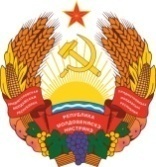 МIНIСТЕРCТВО ЕКОНОМIЧНОГО РОЗВИТКУПРИДНIСТРОВСЬКОIМОЛДАВСЬКОI РЕСПУБЛIКИ